Отчет о результатах  САМООБСЛЕДОВАНИЯМуниципальное бюджетное общеобразовательное учреждение«Основная школа п. Большевик» 2017 годЧасть 1. АналитическаяРаздел 1. ОБЩИЕ СВЕДЕНИЯ ОБ ОБРАЗОВАТЕЛЬНОМ  УЧРЕЖДЕНИИОбщие сведения об образовательной организацииГосударственный статус, установленный учреждению по итогам предшествующей государственной аккредитации:Тип - Общеобразовательное учреждениеВид – Основная общеобразовательная школаРаздел 2. ОРГАНИЗАЦИЯ ОБРАЗОВАТЕЛЬНОГО ПРОЦЕССА2.1. Структура контингента обучающихся 2.1.1. Комплектование классов на текущий годВсего по образовательному учреждению 8 классов, 29 обучающихся.Вывод: структура классов соответствует заявленному типу и виду образовательного учреждения. 2.2. Трудоустройство выпускниковВывод: стопроцентная трудоустройство выпускников, не определившихся с выбором учебного заведения или профессии  нет.2.3. Режим занятий обучающихся           1.Режим работы образовательного учрежденияПятидневная учебная неделя для обучающихся 1-4,  шестидневная учебная неделя для обучающихся 5-9 классов.Обучение в школе организовано в  одну смену,  в соответствии с СанПиН 2.4.2.2821-10 «Санитарно-эпидемиологические требования к условиям и организации обучения в общеобразовательных учреждениях».Начало занятий – 8-30; окончание занятий – 14-10. Продолжительность урока (2 – 9 классы) – 45 минут, продолжительность перемен – 10 минут, после 3-го урока – большая перемена                          (30 минут).Режим занятий для обучающихся в 1-м классеСогласно СанПин 2.4.2.2821 -10 п. 10.10. обучение в 1-м классе осуществляется с соблюдением следующих дополнительных требований:- использование «ступенчатого»  режима обучения в первом полугодии (в сентябре, октябре, - по 3 урока в день по 35 минут каждый, в ноябре-декабре  - по 4 урока по 35 минут каждый; январь – май – по 4 урока по 45 минут каждый);Количество учебных недель: для 1 класса – 33 учебных недели; для 2-9  классов – 34 учебных недели.Продолжительность каникул – 30 календарных днейВывод: режим занятий обучающихся образовательного учреждения соответствует требованиям Федерального Законодательства и требованиям СанПин 2.4.2821-10., Уставу в части продолжительности учебного года, продолжительности уроков и начала занятий.2.4. Кадровое обеспечение2.4.1. Укомплектованность штатов в текущем учебном годуОбразовательный процесс  осуществляли 12 педагогических работников: 11 человек вели преподавательскую деятельность,                                 1 – воспитатель группы продлённого дня.Состояние педагогических кадров по уровню образованию:Аттестация педагогических кадров:Состояние педагогических кадров по стажу     Предметов, по которым не ведется преподавание - нетВывод:  школа на 100% укомплектована кадрами на текущий учебный год, большая часть из которых имеют высшее образование. Учителей, работающих по совместительству, нет. Преподавание ведется по всем предметам.2.4.2. Повышение квалификации руководящих и педагогических работников2.4.3. Кадровое обеспечение образовательной программы Вывод:  преподавание предметов, предусмотренных учебным планом, ведется педагогами,  уровень образования и повышения квалификации которых  соответствует требованиям квалификационных характеристик должностей работников образования (согласно  Единому квалификационному справочнику должностей руководителей, специалистов и служащих, утвержденному приказом Министерства здравоохранения и социального развития Российской Федерации от 26.08.2010 № 761н.). В течение последних 5 лет курсы повышения квалификации прошли 100% педагогов. Большинство педагогов обладает высокой профессиональной квалификацией, добросовестно относятся к выполнению своих должностых обязанностей. Опыт выскоквалифицированных педагогов, профессиональный и личностный рост создают хорошие возможности для реализации целей и задач учреждения.2.5. Материально-техническое оснащение образовательного учреждения2.5.1. Оснащенность оборудованием 2.5.2. Оснащенность образовательного процесса учебно-наглядными средствами обучения по реализуемым программам2.5.3. Библиотечно-информационное обеспечение− объем библиотечного фонда – 5453 единицы;− книгообеспеченность – 100 %Фонд библиотеки формируется за счет регионального бюджета.Состав библиотечного фонда Фонд библиотеки соответствует требованиям ФГОС, учебники фонда входят в федеральный перечень, утвержденный приказом Минобрнауки от 31.03.2014 № 253.Оснащенность библиотеки учебными пособиями достаточная. Вывод:Образовательный процесс оснащен учебно-наглядными средствами обучения по реализуемым программам и учебным оборудованием для выполнения практических видов занятий.Обучающиеся полностью обеспечены учебниками согласно Федеральному перечню учебников на 2014/15 учебный год, утверждённому приказом Минобрнауки России от 31 марта 2014 г. N 253 "Об утверждении федеральных перечней учебников, рекомендованных к использованию в образовательном процессе в образовательных учреждениях, реализующих образовательные программы общего образования и имеющих государственную аккредитацию, на 2014/2015 учебный год".2.6. Медицинское обслуживание обучающихся, мониторинг состояния здоровья      Организация медицинского обслуживания обучающихся в образовательной организации  осуществляется ГБУЗ НО «Большеболдинская ЦРБ» на основании договора от 09.01.2017 г № 5.      Мониторинг состояния здоровья обучающихся показывает, что на протяжении последних шести лет нет учеников с 1 группой здоровья (дети уже приходят в школу с различными функциональными отклонениями в здоровье),  растет количество детей с 3 группой здоровья. Данные по группам здоровья за пять лет       Таким образом, все обучающиеся имеют вторую или третью группу здоровья, т.е. имеют функциональные отклонения в здоровье и являются основным объектом, на который направлен  комплекс профилактических мероприятий по оздоровлению школьного коллектива.Система работы по охране здоровья детей1.   Все дети, обучающиеся в школе, регулярно проходят медицинские осмотры по графику ЦРБ2.   Своевременно всем желающим обучающимся и всем педагогическим работникам проводится вакцинация. 3.   Ежедневно проводится утренняя зарядка.4.Обучающиеся школы принимают активное участие практически во всех районных спортивных соревнованиях.5. Проведились  следующие мероприятия:- Дни здоровья: Весёлые старты (1-4кл. и 5-9кл.);Презентация «Как сказать « Нет» » (5-9кл);Презентация-игра «Здоровый образ жизни» (1-4 кл.);КВН «Здоровый образ жизни» (1-9 кл.)- Акция «Я выбираю спорт как альтернативу пагубным привычкам»:- Единый классный час «Готов к труду и обороне!»     - Акция  «Быть здоровым – здорово!»                                                                       - Соревнования по волейболу 7 – 9 кл.                                                                                           - Президентские состязания;                                                                                                          - День борьбы со СПИДом;                                                                                                          - Лыжные соревнования 1 – 5 кл.;                                                                                                    - Соревнования по мини-футболу.         Классные часы:                                                                                                                                                                                                                                           «Вредные привычки»  1 – 2 кл.                                                                                         «Скажем «нет!» вредным привычкам»   3 кл.  «Уметь сказать «нет!», «Что значит выражение «Здоровый образ жизни»  -  5 кл.                                                                                                                                    «Гигиена питания, гигиена тела», «Правила закаливания», «Безвредных сигарет не бывает», «Предупреждён – значит вооружён» - 5 кл.                                      «Нет курению!», «Что делает человека здоровым и счастливым», «Быть здоровым – здорово!» -8 кл.  ,                                                                                                                         «Что такое СПИД»  6-7 кл., «Как заботиться о своём здоровье» 6-7 кл.,                                                                                                                                         «Табак приносит вред телу, разрушает разум, отупляет целые нации» 5-9 кл.                                                                                                                             «Чума XXI века (о вреде употребления пива), «Наркотики. «Оружие самоистребления» -  9 кл.;                                                                                                                                  Месячник «Мы выбираем жизнь»!Неделя   безопасности.Всероссийский открытый урок по безопасности жизнедеятельности.Беседа «Вредные привычки»2.8.   Организация питания обучающихся в текущем учебном году.      Организовано льготное питание (из средств муниципального бюджета) для 4-х обучающихся, посещающих группу продленного дня и относящихся к категории детей из малообеспеченных семей. На основании справок о доходах, представляемых родителями, создается рейтинг семей с наименьшим доходом на одного члена семьи. Ежемесячно комиссия по льготному питанию определяет обучающихся, пользующихся правом получения бесплатного питания. Решение комиссии оформляется приказом директора школы. Раздел 3. СВЕДЕНИЯ О КАЧЕСТВЕ ПОДГОТОВКИ ОБУЧАЮЩИХСЯ3.1. Итоги учебного годаИз 30 обучающихся, окончивших в 2017 году школу:Успеваемость по школе – 100 %3 ученика закончили учебный год на «отлично» (10 %)7 учеников, обучающихся на «4» и «5» (24 %)Качество знаний по школе – 37 %Средний балл по школе – 4,23.2. Итоги государственной итоговой аттестацииРезультаты государственной итоговой аттестацииСравнительные результаты итоговой аттестации в форме ОГЭ по русскому языку и математике за 3 года Вывод: Сравнительный анализ показывает положительную динамику результатов ГИА по математике:средний балл повысился с 15,6 до 17,6;средняя отметка выросла до 4,0 баллов;  качество обученности повысилось до 100%. Однако следует отметить снижение результатов ГИА по русскому языку:средний балл понизился с 28,2 до 23,0;средняя отметка понизилась до 3,3 баллов;  качество обученности понизилось  с 60% до 33 %. Результаты ОГЭ по предметам по выбору обучающихсяВывод: высокие показатели были достигнуты в результате планомерной подготовки в течение года: проводились и подробно анализировались диагностические и пробные работы, проводилась корректировка пробелов в знаниях обучающихся.  3.3. Результаты участия обучающихся во Всероссийской олимпиаде школьников.100 % обучающихся приняли участие в школьном этапе Всероссийской олимпиады школьников, 12 учеников стали победителями, 15 учеников – призерами олимпиады;10 обучающихся приняли участие в муниципальном этапе Всероссийской олимпиады школьников по 7 предметам: математике, биологии, литературе, географии, физической культуре, русскому языку и окружающему миру (начальные классы);3 обучающихся стали призерами муниципального этапа Всероссийской олимпиады школьников: Никифорова Т., 3 класс – по литературе;Баринова А., 2 класс – по окружающему миру;Балахнин Д., 9 класс – по физической культуре. Вывод: Обучающиеся активно участвуют в олимпиадах на  школьном уровне. Результаты участия школьников в муниципальном этапе Всероссийской олимпиады школьников пока еще невысокие. 3.4. Результаты работы по выявлению и поддержке одаренных детейРезультатом этой работы является:Положительная динамика участия в интеллектуальных, творческих и спортивных состязаниях муниципального, регионального и всеросийского уровня. Создание банка исследовательских, проектных работ;Расширение сотрудничества школы с учреждениями дополнительного образования, культуры.  Вывод: В образовательном учреждениии сложилась система работы по выявлению и поддержке одаренных детей.Раздел 4. КАЧЕСТВО УПРАВЛЕНИЯ ОБРАЗОВАТЕЛЬНЫМ УЧРЕЖДЕНИЕМ4.1. Структура управления образовательным учреждением      Управление  образовательным учреждением  осуществляется на основе сочетания принципов единоначалия и коллегиальности.           В организационной структуре системы управления представлены следующие субъекты управления:           Педагогический совет, общее собрание работников,  директор школы, заместитель директора по УВР.Деятельность управления школы регламентируется локальными нормативными актами и Уставом. В целях учета мнения обучающихся, родителей (законных представителей) несовершеннолетних обучающихся и педагогических работников по вопросам управления образовательным учреждением  и при принятии локальных нормативных актов, затрагивающих их права и законные интересы, по инициативе обучающихся, родителей (законных представителей) несовершеннолетних обучающихся и педагогических работников в образовательном учреждении созданы и действуют:– Совет обучающихся;–Совет родителей обучающихся;– Представительный органы работников учреждения (профсоюзный комитет).        В учреждении разработаны и утверждены в соответствии с действующим законодательством локальные нормативные акты. Разработаны и выполняются должностные инструкции директора, заместителя директора про УВР, классных руководителей и учителей, обеспечивающих работу общеобразовательного учреждения. С целью совершенствования деятельности образовательного учреждения, повышения мастерства учителей, улучшения качества образования в школе разработан и утвержден план внутришкольного контроля. Применяемые мониторинговые исследования позволяют своевременно корректировать и эффективно выстраивать учебно-воспитательную работу. Внутришкольный контроль регламентируется локальными актами.Вывод: для организационно-правового обеспечения образовательной деятельности образовательное учреждение располагает основным комплектом учредительной, нормативно-правовой и организационно-распорядительной документацией, которая соответствует предъявляемым требованиям; лицензионные требования и нормативы соблюдаются; правила приема, отчисления, перевода и выпуска обучающихся в образовательном учреждении  соответствуют действующему законодательству. Система управления осуществляется в соответствии с действующим законодательством, нормативными актами Российской Федерации в области образования, Уставом школы. Порядок  организации и ведение делопроизводства  осуществляется  в соответствии с утвержденной номенклатурой дел.Раздел 5. ОРГАНИЗАЦИЯ ВОСПИТАТЕЛЬНОЙ ДЕЯТЕЛЬНОСТИ И ДОПОЛНИТЕЛЬНОГО ОБРАЗОВАНИЯ ОБУЧАЮЩИХСЯ5.1. Воспитательная деятельность Целью воспитательной работы школы является развитие воспитательной системы, создающей условия для формирования ценностных ориентаций у обучающихся, необходимых для становления здорового человека с активной гражданской позицией.  Для осуществления этой  цели перед педагогами школы стояли следующие задачи воспитательной работы:Развитие самоуправления школьников, предоставление им реальной возможности участия в управлении образовательным учреждением, в деятельности творческих и общественных объединений различной направленности;Содействие формированию сознательного отношения обучающихся к своей жизни, здоровью, а также к жизни и здоровью окружающих людей; Вовлечение обучающихся в систему дополнительного образования с целью обеспечения самореализации личности;Воспитание школьников в духе демократии, личностного достоинства, уважения прав человека, гражданственности, патриотизма.Создание условий для участия семей обучающихся в воспитательном процессе, повышение активности родителей, привлечение их к участию в самоуправлении школой.  Исходя из целей и задач воспитательной работы были определены приоритетными направления воспитательной деятельности школы: гражданско-патриотическое;  спортивно-оздоровительное; нравственно-эстетическое; коммуникативное; трудовое;  профилактика правонарушений; работа с родителями.Ценностные ориентиры нашей воспитательной работы:Воспитание нравственных чувств и этического сознания;Воспитание гражданственности, патриотизма, уважения к правам, свободам и обязанностям человека;Воспитание трудолюбия, творческого отношения к учению, труду, жизни;Формирование ценностного отношения к здоровью и здоровому образу жизни;Воспитание ценностного отношения к природе, окружающей среде;Воспитание ценностного отношения к прекрасному;Формирование ценности по охране жизни и здоровья;Формирование активной жизненной позиции.   Результатом воспитательной работы является положительная динамика развития личностных качеств и ключевых компетенций выпускника школы. В этом году наши выпускники успешно сдали экзамены за курс основной школы, все продолжают обучение в системе среднего професионального обучения.     За истекший год план воспитательной работы практически полностью реализован.   Воспитательная работа школы не может строиться без учета того, что индивидуальность ребенка формируется в семье. Школа и семья - два важнейших воспитательно-образовательных института, которые изначально призваны пополнять друг друга и взаимодействовать между собой. С этой целью в школе велась большая работа с родителями или лицами их заменяющими.  В течение учебного года было проведено 3 общешкольных родительских собрания, на которых обсуждались вопросы: техника безопасности при проведении общешкольных мероприятий, при поездках на автобусе, антитеррористической защищенности, введения делового стиля в одежде, участие в итоговой аттестации по форме ОГЭ и т.д  Родительский всеобуч в течение учебного года проходил по темам:Сентябрь – «Педагогика любви и дисциплины» (Морозов Николай Викторович)Декабрь – «Десять ошибок в воспитании, которые все когда-нибудь совершали» (Костарева Наталья Владимировна)Апрель – « Учимся понимать своего ребёнка» (Майорова Екатерина Валерьевна)  В этом году  были проведены 2 значительных мероприятия с активным участием родителей: выставка поделок из природного материала «Природа и фантазия» в рамках воспитательного мероприятия на тему «Я талантлив», в котором приняли участие обучающиеся 1-7 классов и их родители.  спортивный праздник, посвященный Дню семьи «Семья – это счастье, любовь и удача», в котором участвовали семьи Коноваловых и Бариновых.   В течение всего года велась большая работа с неблагополучными семьями Галаниных и Ивашечкиных  (классные руководители  Минякова Т.Н., Морозова В.Н.).  К этим семьям  постоянно проявляется пристальное внимание и осуществляетс регулярный контроль.      В школе работает детская организация «Союз мальчишек и девчонок», которая имеет свои девиз, песню и органы самоуправления. В организации в данном году насчитывалось 17 человек. Это обучающиеся с 4 по 9 классы. Органы самоуправления выбираются на общем сборе в начале учебного года. Вновь избранный коллектив составляет план работы. Совет «Союза мальчишек и девчонок» руководит всей работой детской организации. Лидером единогласно была выбрана ученица 7 класса  Майорова Анна. В этом учебном году детская организация работала по программе «Школьный дом» и по программам деятельности СПО Нижегородской области, на которые опирается в своей работе наше объединение: «Игра – дело серьёзное», «Мир красотой спасётся», «За здоровый образ жизни», «4+3».За истекший период план полностью реализован. Дети участвовали  во всех школьных традиционных праздниках, провели День учителя, День влюблённых, акцию «Рядом с нами живёт ветеран», митинги ко Дню Победы в Великой Отечественной войне у памятников погибшим воинам в п. Большевик, День защиты детей.  В День Пионерии представители (10 человек)  от нашей детской организации выезжали на районный слёт, участвовали в пионерской игре и заняли среди пионерских организаций района 3 место. Работа в органах ученического самоуправления способствует становлению личности обучающихся, формирует активную гражданскую позицию и самосознание гражданина РФ. Созданная в школе организация «Союз мальчишек и девчонок» наилучшим образом созидают условия для удовлетворения потребностей человека в реализации “пяти” само – самоорганизации, самодеятельности, самоуправления, самовоспитания и самообучения.        5.2. Дополнительное образование обучающихсяВ школе функционировало  5 кружков. В них было занято 30 детей, что составляет 100%  от общего количества обучающихся.   Раздел 6.    ВЫВОДЫ.  ПЛАНИРУЕМЫЕ МЕРОПРИЯТИЯ ПО РЕШЕНИЮ ВЫЯВЛЕННЫХ ПРОБЛЕМРезультаты анализа деятельности школы по всем направлениям показали:Требования в части содержания основных образовательных программ начального общего образования, основного общего образования; максимального объема учебной нагрузки обучающихся; полноты выполнения образовательных программ исполняются. Содержание, уровень и качество подготовки выпускников образовательного учреждения соответствует требованиям, определенными федеральным государственным образовательным стандартом общего образования.Материально-технические и кадровые условия реализации образовательного процесса достаточны для реализации указанных образовательных программ.Уровень организации воспитательной деятельности соответствует  ее целям и задачам.    Опираясь на понимание стратегической цели государственной политики в области образования – повышения доступности качественного образования, соответствующего требованиям инновационного развития экономики, современным потребностям общества и каждого гражданина и достигнутых результатов работы педагогический коллектив ставит перед собой следующие задачи:1. Обеспечить  овладение обучающимися содержанием новых образовательных стандартов, осознанными, прочными знаниями.2.  Создавать условия для дальнейшего успешного перехода на ФГОС второго поколения (6 класс).3. Совершенствовать работу с одаренными детьми для развития творческих, интеллектуальных, индивидуальных возможностей обучающихся.4. Продолжить создание здоровьесберегающей среды посредством внедрения в образовательный процесс здоровьесберегающих технологий и осуществления комплекса мероприятий, направленных на формирование ценностного отношения школьников к здоровью и здоровому образу жизни.5. Совершенствовать профессиональную компетентность педагогов.6. Продолжить развитие сети дополнительного образования путем вовлечения во внеучебную деятельность обучающихся посредтвом интеграции основного и дополнительного образования, учебной и воспитательной деятельности, урочной и внеурочной форм работы в единый образовательный процесс.Вывод: полученные в результате самообследования данные свидетельствуют о соответствии образовательного учреждения государственному статусу образовательного учреждения (общеобразовательные учреждения).Часть 2. ПОКАЗАТЕЛИ ДЕЯТЕЛЬНОСТИ ОБЩЕОБРАЗОВАТЕЛЬНОЙ ОРГАНИЗАЦИИ,ПОДЛЕЖАЩЕЙ САМООБСЛЕДОВАНИЮ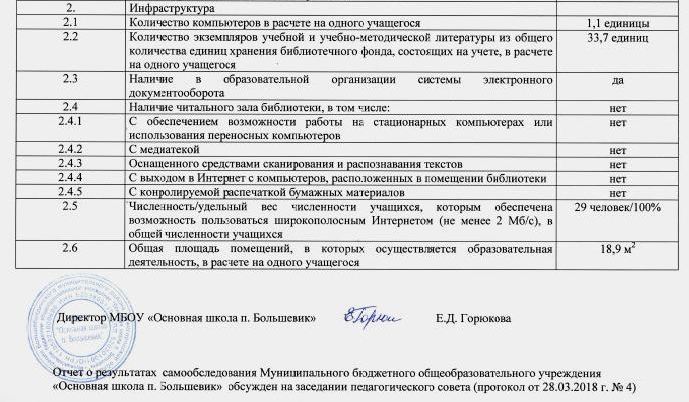 Наименование образовательной организацииМуниципальное бюджетное общеобразовательное учреждение «Основная школа п. Большевик»Адрес организации607955, Нижегородская область, Большеболдинский район, п. Большевик, ул. Центральная, дом 11аТелефон/факс8(83138)34-158Адрес электронной почтыbatmas@mail.ruУчредительАдминистрация Большеболдинского муниципального района Нижегородской областиЛицензиясерия  01 № 0001714,   регистрационный номер  244   от  25 августа  2014 г.; срок действия - бессрочно                                                                               Свидетельство о государственной аккредитациисерия  52 А 01   № 0002321 от  13 мая 2016 г.,  регистрационный номер  2694 ; срок действия – до  13 мая  2028 г.                                                                                                                                                                                                                                                                                                                                                   Руководитель (директор)Горюкова Елена ДмитриевнаИНН5203003119ОГРН1105221000686Образовательные программы, указанные в приложении к действующей лицензииОбразовательные программы, указанные в приложении к действующей лицензииОбразовательные программы, указанные в приложении к действующей лицензииВиды основных общеобразовательных программ Нормативный срок освоенияобразовательных программМесто реализации образовательных программПрограмма начального общего образования4 годаМуниципальное бюджетное общеобразовательное учреждение «Основная школа п. Большевик»Программа основного общего образования5 летМуниципальное бюджетное общеобразовательное учреждение «Основная школа п. Большевик»Начальное общее образованиеНачальное общее образованиеОсновное общее образованиеОсновное общее образование     КоличествоКлассыКлассов ОбучающихсяКлассов ОбучающихсяОбщеобразовательные4174121364237135834694№ п/пФ.И.О.  обучающегосяТрудоустройство1Балахнин Данил ОлеговичГБОУ СПО «Нижегородский автомеханический техникум»2Маслов Евгений АндреевичГБОУ СПО  Кстовский нефтяной техникум3Растрыгина Дарья АлександровнаГБПОУ Большеболдинский сельскохозяйственный техникумВсего педагогических работниковИмеют высшее образованиеИмеют среднее специальное образование1211 (92 %)1 / 8 %Всего педагогических работниковПервая категорияСоответствие занимаемой должностиНе имеют категории126 (50 %)6 (50 %)0Всего педагогических работниковДо 5 летОт 5 до 10 летОт 10 до 20 летСвыше 20 лет122 (17 %)-3 (25 %)7 (58 %)Количество руководящих и педагогических работников, прошедших повышение квалификации за последние 5 лет в объеме не менее 72 часов по профилю осуществляемой ими образовательной деятельности% от общего числа руководящих и педагогических работниковКоличество руководящих и педагогических работников, прошедших повышение квалификации за последние 5 лет в объеме не менее 72 часов по профилю осуществляемой ими образовательной деятельности% от общего числа руководящих и педагогических работниковРуководящие работники1100%Педагогические работники 11100%Ф.И.О.Должность Преподаваемые дисциплиныУровень образованияКвалификация Стаж работы/стаж работы по специальностиКвалифика-ционная категория Повышение квалификации Горюкова      Елена  Дмитриевна Директор Учитель биологии, химииБиология, химияВысшее, АГПИ учитель биологии и химии29 лет /                                      29 летпервая2017 г. «Управление образовательной организацией». 252 часа;2017 г. « Теория и методика преподавания естественнонаучных дисциплин (в условиях введения ФГОС)»,  108 часов; 2016 г. «ИКТ – компетентность педагога в свете требований ФГОС», 72 часа, 2016 г. «Менеджмент в образовании в условиях реализации ФГОС»,                  108 часов.Кочетков  Николай НиколаевичУчитель технологииЗаместитель директора по УВРТехнология, информатика, ИЗОВысшее, НГПУучитель трудового обучения и общетехнических дисциплин42 года /                     29 летпервая2017 г. «Активные методы педагогической и воспитательной деятельности в условиях реализации ФГОС по предметной области «Технология», 108 часов;2017 г. «Управление образовательной организацией». 252 часа;2016 г. «Менеджмент в образовании в условиях реализации ФГОС»,               108 часов;2015 г. «Теория и методика преподавания информатики в условиях введения ФГОС», 108 часов;      2015 г. «Педагогические технологии и конструирование образовательного и воспитательного процесса в условиях реализации ФГОС по предметной области «Изобразительное искусство (рисование)», 72 часа.  Пыхонина      Нина                   НиколаевнаУчитель историиИстория, религии РоссииВысшее, Калининский государств. университетпреподаватель географии34 года /                   34 годапервая2016 г. «ИКТ – компетентность педагога в свете требований ФГОС», 72 часа;2015 г. «Концепция нового УМК по отечественной истории и реализация требований историко-культурного стандарта в новых УМК «История России». Электронная форма учебника как инструмент организации современного урока истории», 36 чМорозов               Николай ВикторовичУчитель литературыРусский язык, литератураВысшее, АГПИучитель  русского языка и литературы38 лет /                       38 летпервая2016 г. «ИКТ – компетентность педагога в свете требований ФГОС», 72 часа;2016 г. «Психолого-педагогическое обеспечение воспитательного процесса в учреждениях общего и дополнительного образования в условиях реализации ФГОС»,  108 часов;2015 г. Теория и методика преподавания русского языка и литературы в условиях введения ФГОС,  108  часов.Фефелов                 Виктор КуприяновичУчитель физикиФизикаВысшее, НГПУучитель трудового обучения и общетехнических дисциплин46 лет /                25 летпервая2015 г. «Информационно-коммуникационные технологии в преподавании ОБЖ, БЖД в свете требований  ФГОС»,   108 часов;2015 г. Теоретические  и методические аспекты  преподавания физики (в условиях введения ФГОС), 108 часов.Коновалова                Ольга  НиколаевнаУчитель физической культурыФизическая культура, географияСреднее специальное ЛПУВысшее, АГПИучитель физической культуры;     учитель географии19 лет /                   19 летпервая2016 г. «ИКТ – компетентность педагога в свете требований ФГОС», 72 часа;2015 г. Разработка урока географии / природоведения по технологии активных методов обучения в условиях внедрения ФГОС, 108 часов,2014 г. Теория и методика преподавания физической культуры в условиях реализации ФГОС, 144 часа;2013 г. «Практика проектирования учебно-воспитательного процесса в творческих объединениях дополнитель- ного образования детей»,72 часаБазарова               Татьяна                 ЮрьевнаУчитель математикиМатематика Высшее, АГПИучитель физики и математики28 лет /                      28 летСЗД2016 г. «ИКТ – компетентность педагога в свете требований ФГОС», 72 часа;2015 г. Теория и методика преподавания математики в условиях введения ФГОС, 108 часов;2013 г. «Практика проектирования учебно-воспитательного процесса в творческих объединениях дополнитель- ного образования детей». 72 часа.Минякова  Татьяна Николаевна Учитель немецкого языкаНемецкий язык, русский язык, литератураВысшее, АГПИучитель начальных классов29 лет /                29 летСЗД2017 г. «Активные методы педагогической и воспитательной деятельности в условиях реализации ФГОС по предметной области «Немецкий язык»,   108 часов;2016 г. «Инновационные и активные методы обучения и воспитания в условиях реализации ФГОС по предметн. области «Русский язык», 72 часа;Морозова Валентина НиколаевнаУчитель начальных классовНачальные классыСреднее специальноекооператив-ный техникумтоваровед38 лет /                 19 летСЗД2016 г. «ИКТ – компетентность педагога в свете требований ФГОС», 72 часа;2016 г. «Реализация ФГОС в начальной школе», 108 часов.Костарева Наталья ВладимировнаУчитель начальных классовНачальные классыВысшее, АГПИПедагог-психолог3 года/  1 год-2016 г. «ИКТ – компетентность педагога в свете требований ФГОС», 72 часа;2015 г. «Основы религиозной культуры и светской этики»  108 ч.;2015 г. «Основы теории и методики преподавания в начальной школе», 264 часа.Майорова Екатерина ВалерьевнаУчитель музыки, старшая вожатаяМузыка, экономика, ОБЖВысшее, АГПИУчитель начальных классов4 года / 1 год-2016 г. «ИКТ – компетентность педагога в свете требований ФГОС», 72 часа;2016 г. «Актуальные вопросы теории и практики внедрения современных педагогических технологий в условиях реализации ФГОС по предметной области «Музыка», 72 часа;2016 г. «Психолого-педагогическое обеспечение воспитательного процесса в учреждениях общего и дополнительного образования в условиях реализации ФГОС»,   108 часов;2016 г. «Методическое обеспечение и планирование учебно-исследовательской и проектной деятельности в условиях реализации ФГОС по предметной области «Экономика», 72 часа.Шургалина Светлана АлександровнаВоспитатель ГПД       -Высшее, АГПИпреподаватель дошколь-ной педаго-гики и психологии13 лет / 13 летСЗД2015 г. Активные методы педагогической и воспитательной деятельности в условиях реализации ФГОС по предметной области «Педагогика внеурочной деятельности», 72 часа.№ п/пПоказателиКоличество1Количество кабинетов, имеющих компьютер112Компьютерные классы/ число компьютеров в них1 / 63Интерактивные доски104Мультимедиапроекторы 115Принтеры/ МФУ5 / 76Кабинеты, оснащенные новой школьной мебелью11Учебные предметы федерального государственного образовательного стандарта, предусмотренные учебным планом программы начального общего образованияОбеспеченность  учебно-наглядными                    средствами обученияРусский язык100 %Литературное чтение100 %Немецкий язык85 %Математика100 %Окружающий мир100 %Музыка100 %ИЗО100 %Технология100 %Физическая культура100 %Учебные предметы федерального компонента, предусмотренные учебным планом программы основного общего образованияОбеспеченность  учебно-наглядными                    средствами обученияРусский язык90 %Литература95 %Немецкий язык80 %Математика80 %Информатика и ИКТ90 %История95 %Обществознание90 %География90 %Экономика60 %Биология97 %Физика78 %Химия95 %Музыка70 %ИЗО80 %Физическая культура85 %ОБЖ80 %Технология80 %№ п/пКоличество единиц в фондеОбъём фонда54531из него:Учебники9782Учебная литература3423Художественная литература38914Справочный материал122Группы здоровьяПроцент обучающихся, имеющих данную группуПроцент обучающихся, имеющих данную группуПроцент обучающихся, имеющих данную группуПроцент обучающихся, имеющих данную группуПроцент обучающихся, имеющих данную группуГруппы здоровья2013 г.2014 г.2015 г.2016 г.2017 г.I-----II66 %63 %52 %51 %52%III34 %37 %48 %49 %48%Обеспечение питанием обучающихсяВсего обучающихся,Количество обучающихся, обеспеченных питанием% от общего количестваНачальное общее образование1717        100%Основное общее образование12975 %Общее количество обучающихся292690 %ПредметКол-во  сдающихРезультаты экзаменовРезультаты экзаменовРезультаты экзаменовРезультаты экзаменовРезультаты экзаменовРезультаты экзаменовРезультаты экзаменовРезультаты экзаменовРезультаты экзаменовРезультаты экзаменовПредметКол-во  сдающих«5»«4»«3»«2»% успевае-мости% качестваСредняя отметкаПодтвер-дилигодовые отметкиПолучили вышеПолучили нижеРусский язык30120100%333,3201Алгебра 30300100%1004,0120Учебный годРусский языкРусский языкРусский языкРусский языкМатематикаМатематикаМатематикаМатематикаУчебный год% успеваемости% качестваСредний баллСредняя отметка% успеваемости% качестваСредний баллСредняя отметка2014 -201510060,028,23,61006015,63,72015 – 2016 10067,031,34,010010018,04,02016 – 2017 10033,023,03,310010017,64,0Сдаваемый предмет Количество сдающих«5»«4»«3»«2»Процент успеваемостиПроцент качества Биология33000100%100 %Физика 20200100%100 %Обществознание 10100100%100 %Общее количество мероприятийМуниципальный уровеньРегиональный уровеньМежрегиональныйВсероссийский уровеньУчастники / победителиУчастники / победителиУчастники / победители1.Всероссийский конкурс по чтению  вслух1/Участие (Майорова Анна)Руководитель Морозов Н.В.2.Районный фотоконкурс «Дети. Творчество.Родина»:номинация «Я люблю свою землю»номинация «Портрет современника»номинация «Зелёная планета»1/2место (Казанин Николай)1/3место (Костюкова Елена)1/2 место (Костюкова Алина)Руководитель Фефелов В.К.3. Районный этап Всероссийского конкурса юных чтецов  «Живая классика»1/участие(Маслов Евгений)Руководитель Морозов Н.В.4.Всероссийские спортивные соревнования школьников «Президентские состязания» 4/ 3 место (команда)Руководитель Коновалова О.Н.5.   Районные соревнования «Нижегородская школа безопасности «Зарница»10/ 3 место (команда «Легион»)Руководитель Майорова Е.В.Конкурс исследовательских и проектных работ по физике «Я – исследователь»1/участие (Слабко Анастасия)Руководитель Фефелов В.К..Вторые районные краеведческие чтения «Мой отчий край ни в чём не повторим» В номинации «Моей России моё село! Из истории сёл, колхозов, учреждений»2/ участие (Костюкова Елена, Балахнин Денис)Руководитель Пыхонина Н.Н.Районный конкурс чтецов произведений А.С.Пушкина на иностранных языках «Пушкин без границ»1/ участие (Слабко Анастасия)Районный смотр-конкурс детских общественных объединений «Лучшее детское объединение 2017 года»10/ 3 место (команда)Руководитель Майорова Е.В.Районный конкурс исполнителей        эстрадной песни «Парус надежды»1/ участие (Балахнин Денис)Руководитель Майорова Е.В.Районный конкурс медиатворчества «Окно в мир» Учебный модуль 1/ 3 место (Костюкова Алина)Руководитель кружка «Байтик» Базарова Т.Ю.Конкурс семейных поделок по сказкам А.С.Пушкина4/ участие 1/ 2 место (Никифорова Татьяна)Конкурс рисунков «Три сказки Корнея Чуковского»Номинация «Мойдодыр»Номинация «Краденное солнце»1/3 место (Балахнин Виктор)1/ 2 место (Никифорова Татьяна)1/ 3 место (Коновалова Виктория)Руководители Морозова В.Н., Костарева Н.В.Конкурс «Вожатый года»10/ участие (команда)Руководитель Майорова Е.ВМеждународный творческий конкурс, посвященный Дню кошек «Сами с усами» (интернет конкурс)3/ 1 место (Костюкова Елена, Костюкова Алина, Слабко Анастасия)Руководитель Фефелов В.К.Всероссийский конкурс по дизайну «Эксклюзивный рисунок на бейсболку»(интернет конкурс)4/Участие1/1 место(Колпакова Дарья)1/3 место (Майорова Анна)НаправленностьНазвание кружкаРуководитель кружкаКоличество обучающихся, посещающих кружокСоциальнаяТворческая мастерскаяМайорова Е.В.15СоциальнаяЧудеса аппликацииКостарева Н.В.10Спортивно-оздоровительная  Спортивная смена. ВолейболКоновалова О.Н.7ОбщеинтеллектуальнаяБайтикБазарова Т.Ю14ОбщеинтеллектуальнаяОсновы радиоэлектроникиФефелов В.К8N п/пПоказателиЕдиница измерения1.Образовательная деятельность1.1Общая численность учащихся29 человек1.2Численность учащихся по образовательной программе начального общего образования17 человек1.3Численность учащихся по образовательной программе основного общего образования12 человек1.4Численность учащихся по образовательной программе среднего общего образования01.5Численность/удельный вес численности учащихся, успевающих на "4" и "5" по результатам промежуточной аттестации, в общей численности учащихся12 человек/46%1.6Средний балл государственной итоговой аттестации выпускников 9 класса по русскому языку23 балла1.7Средний балл государственной итоговой аттестации выпускников 9 класса по математике17,6 баллов1.8Средний балл единого государственного экзамена выпускников 11 класса по русскому языку1.9Средний балл единого государственного экзамена выпускников 11 класса по математике (базовый уровень)16 баллов1.10Численность/удельный вес численности выпускников 9 класса, получивших неудовлетворительные результаты на государственной итоговой аттестации по русскому языку, в общей численности выпускников 9 класса0 человек/0%1.11Численность/удельный вес численности выпускников 9 класса, получивших неудовлетворительные результаты на государственной итоговой аттестации по математике, в общей численности выпускников 9 класса0 человек/0%1.12Численность/удельный вес численности выпускников 11 класса, получивших результаты ниже установленного минимального количества баллов единого государственного экзамена по русскому языку, в общей численности выпускников 11 класса-1.13Численность/удельный вес численности выпускников 11 класса, получивших результаты ниже установленного минимального количества баллов единого государственного экзамена по математике  (базовый уровень), в общей численности выпускников 11 класса-1.14Численность/удельный вес численности выпускников 9 класса, не получивших аттестаты об основном общем образовании, в общей численности выпускников 9 класса0 человек/0%1.15Численность/удельный вес численности выпускников 11 класса, не получивших аттестаты о среднем общем образовании, в общей численности выпускников 11 класса-1.16Численность/удельный вес численности выпускников 9 класса, получивших аттестаты об основном общем образовании с отличием, в общей численности выпускников 9 класса0 человек/0%1.17Численность/удельный вес численности выпускников 11 класса, получивших аттестаты о среднем общем образовании с отличием, в общей численности выпускников 11 класса-1.18Численность/удельный вес численности учащихся, принявших участие в различных олимпиадах, смотрах, конкурсах, в общей численности учащихся19 человек /65%1.19Численность/удельный вес численности учащихся - победителей и призеров олимпиад, смотров, конкурсов, в общей численности учащихся, в том числе:7 человек /25%1.19.1Регионального уровня0 человек/0%1.19.2Федерального уровня0 человек/0%1.19.3Международного уровня0 человек/0%1.20Численность/удельный вес численности учащихся, получающих образование с углубленным изучением отдельных учебных предметов, в общей численности учащихся0 человек/0%1.21Численность/удельный вес численности учащихся, получающих образование в рамках профильного обучения, в общей численности учащихся0 человек/0%1.22Численность/удельный вес численности обучающихся с применением дистанционных образовательных технологий, электронного обучения, в общей численности учащихся0 человек/0%1.23Численность/удельный вес численности учащихся в рамках сетевой формы реализации образовательных программ, в общей численности учащихся0 человек/0%1.24Общая численность педагогических работников, в том числе:12 человек1.25Численность/удельный вес численности педагогических работников, имеющих высшее образование, в общей численности педагогических работников11 человек / 92,%1.26Численность/удельный вес численности педагогических работников, имеющих высшее образование педагогической направленности (профиля), в общей численности педагогических работников11 человек / 92,%1.27Численность/удельный вес численности педагогических работников, имеющих среднее профессиональное образование, в общей численности педагогических работников1 человек/8%1.28Численность/удельный вес численности педагогических работников, имеющих среднее профессиональное образование педагогической направленности (профиля), в общей численности педагогических работников0 человек/0%1.29Численность/удельный вес численности педагогических работников, которым по результатам аттестации присвоена квалификационная категория, в общей численности педагогических работников, в том числе:12 человек / 100 %1.29.1Высшая0 человек/0%1.29.2Первая6 человек/50 %1.30Численность/удельный вес численности педагогических работников в общей численности педагогических работников, педагогический стаж работы которых составляет:1.30.1До 5 лет2 человека / 17 %1.30.2Свыше 30 лет2 человека / 17 %1.31Численность/удельный вес численности педагогических работников в общей численности педагогических работников в возрасте до 30 лет1 человек/8%1.32Численность/удельный вес численности педагогических работников в общей численности педагогических работников в возрасте от 55 лет4 человека / 33 %1.33Численность/удельный вес численности педагогических и административно-хозяйственных работников, прошедших за последние 5 лет повышение квалификации/профессиональную переподготовку по профилю педагогической деятельности или иной осуществляемой в образовательной организации деятельности, в общей численности педагогических и административно-хозяйственных работников12 человек /100%1.34Численность/удельный вес численности педагогических и административно-хозяйственных работников, прошедших повышение квалификации по применению в образовательном процессе федеральных государственных образовательных стандартов, в общей численности педагогических и административно- хозяйственных работников12 человек /100%